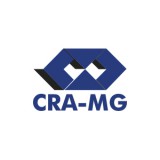 INSTRUÇÕES/DOCUMENTOS NECESSÁRIOSRequerimento preenchido e assinado;Cópia do diploma de conclusão curso; Cópia do histórico do curso.IMPORTANTE:Recebida a solicitação de registro, o CRA encaminhará o pedido ao CFA, o qual emitirá parecer conclusivo sobre a autorização do registro profissional.CONTATOS E ENDEREÇO PARA ENVIO DE DOCUMENTOSObservação: A solicitação poderá ser encaminhada para o e-mail cramg@cramg.org.br, ou via correios (Av. Olegário Maciel, 1233 – Lourdes – Belo Horizonte/MG CEP 30.180.111).REQUERIMENTO DE REGISTRO - PESSOA FÍSICA              REQUERIMENTO DE REGISTRO - PESSOA FÍSICA              REQUERIMENTO DE REGISTRO - PESSOA FÍSICA              REQUERIMENTO DE REGISTRO - PESSOA FÍSICA              REQUERIMENTO DE REGISTRO - PESSOA FÍSICA              ILMO Sr. PRESIDENTE DO CRA-MG, o abaixo identificado, tendo anexado a documentação necessária e assumindo responsabilidade civil e criminal pelas informações constantes deste documento, declarando estar ciente das obrigações legais, tais como: efetuar o pagamento da anuidade até 31 de março de cada exercício, votar nas eleições do CRA-MG, manter seu endereço atualizado e demais obrigações contidas na Lei 4.769/65 e Resoluções Normativas do Conselho Federal de Administração – CFA, requer a V.Sa:ILMO Sr. PRESIDENTE DO CRA-MG, o abaixo identificado, tendo anexado a documentação necessária e assumindo responsabilidade civil e criminal pelas informações constantes deste documento, declarando estar ciente das obrigações legais, tais como: efetuar o pagamento da anuidade até 31 de março de cada exercício, votar nas eleições do CRA-MG, manter seu endereço atualizado e demais obrigações contidas na Lei 4.769/65 e Resoluções Normativas do Conselho Federal de Administração – CFA, requer a V.Sa:ILMO Sr. PRESIDENTE DO CRA-MG, o abaixo identificado, tendo anexado a documentação necessária e assumindo responsabilidade civil e criminal pelas informações constantes deste documento, declarando estar ciente das obrigações legais, tais como: efetuar o pagamento da anuidade até 31 de março de cada exercício, votar nas eleições do CRA-MG, manter seu endereço atualizado e demais obrigações contidas na Lei 4.769/65 e Resoluções Normativas do Conselho Federal de Administração – CFA, requer a V.Sa:ILMO Sr. PRESIDENTE DO CRA-MG, o abaixo identificado, tendo anexado a documentação necessária e assumindo responsabilidade civil e criminal pelas informações constantes deste documento, declarando estar ciente das obrigações legais, tais como: efetuar o pagamento da anuidade até 31 de março de cada exercício, votar nas eleições do CRA-MG, manter seu endereço atualizado e demais obrigações contidas na Lei 4.769/65 e Resoluções Normativas do Conselho Federal de Administração – CFA, requer a V.Sa:ILMO Sr. PRESIDENTE DO CRA-MG, o abaixo identificado, tendo anexado a documentação necessária e assumindo responsabilidade civil e criminal pelas informações constantes deste documento, declarando estar ciente das obrigações legais, tais como: efetuar o pagamento da anuidade até 31 de março de cada exercício, votar nas eleições do CRA-MG, manter seu endereço atualizado e demais obrigações contidas na Lei 4.769/65 e Resoluções Normativas do Conselho Federal de Administração – CFA, requer a V.Sa:MOTIVO DO REGISTRO: MOTIVO DO REGISTRO: MOTIVO DO REGISTRO: MOTIVO DO REGISTRO: MOTIVO DO REGISTRO: DADOS DO REQUERENTEDADOS DO REQUERENTEDADOS DO REQUERENTEDADOS DO REQUERENTEDADOS DO REQUERENTENome Completo:  Sexo: Data de Nascimento:              Naturalidade:           Nacionalidade: Nome do Pai: Nome da Mãe: CPF :   Estado Civil:    Nome do Cônjuge: RG/Identidade:            Órgão Expedidor/UF:                          Data de Expedição:  Certificado de Reservista:      CSM:      Órgão Expedidor:    Data de Expedição:  Título de eleitor    Número:  Zona:  Seção:  Município/UF:  Data de Expedição: Nome Completo:  Sexo: Data de Nascimento:              Naturalidade:           Nacionalidade: Nome do Pai: Nome da Mãe: CPF :   Estado Civil:    Nome do Cônjuge: RG/Identidade:            Órgão Expedidor/UF:                          Data de Expedição:  Certificado de Reservista:      CSM:      Órgão Expedidor:    Data de Expedição:  Título de eleitor    Número:  Zona:  Seção:  Município/UF:  Data de Expedição: Nome Completo:  Sexo: Data de Nascimento:              Naturalidade:           Nacionalidade: Nome do Pai: Nome da Mãe: CPF :   Estado Civil:    Nome do Cônjuge: RG/Identidade:            Órgão Expedidor/UF:                          Data de Expedição:  Certificado de Reservista:      CSM:      Órgão Expedidor:    Data de Expedição:  Título de eleitor    Número:  Zona:  Seção:  Município/UF:  Data de Expedição: Nome Completo:  Sexo: Data de Nascimento:              Naturalidade:           Nacionalidade: Nome do Pai: Nome da Mãe: CPF :   Estado Civil:    Nome do Cônjuge: RG/Identidade:            Órgão Expedidor/UF:                          Data de Expedição:  Certificado de Reservista:      CSM:      Órgão Expedidor:    Data de Expedição:  Título de eleitor    Número:  Zona:  Seção:  Município/UF:  Data de Expedição: Nome Completo:  Sexo: Data de Nascimento:              Naturalidade:           Nacionalidade: Nome do Pai: Nome da Mãe: CPF :   Estado Civil:    Nome do Cônjuge: RG/Identidade:            Órgão Expedidor/UF:                          Data de Expedição:  Certificado de Reservista:      CSM:      Órgão Expedidor:    Data de Expedição:  Título de eleitor    Número:  Zona:  Seção:  Município/UF:  Data de Expedição: ASSINALE O ENDEREÇO PREFERENCIAL PARA RECEBIMENTO DE CORRESPONDÊNCIA:      ASSINALE O ENDEREÇO PREFERENCIAL PARA RECEBIMENTO DE CORRESPONDÊNCIA:      ASSINALE O ENDEREÇO PREFERENCIAL PARA RECEBIMENTO DE CORRESPONDÊNCIA:      ASSINALE O ENDEREÇO PREFERENCIAL PARA RECEBIMENTO DE CORRESPONDÊNCIA:      ASSINALE O ENDEREÇO PREFERENCIAL PARA RECEBIMENTO DE CORRESPONDÊNCIA:      Endereço Residencial (Rua/Av./Praça/Alameda):  Nº  Complemento: Bairro:  Município:  UF:  CEP:  Telefone:  Celular: E-mail:  Caixa Postal: Endereço Residencial (Rua/Av./Praça/Alameda):  Nº  Complemento: Bairro:  Município:  UF:  CEP:  Telefone:  Celular: E-mail:  Caixa Postal: Endereço Residencial (Rua/Av./Praça/Alameda):  Nº  Complemento: Bairro:  Município:  UF:  CEP:  Telefone:  Celular: E-mail:  Caixa Postal: Endereço Residencial (Rua/Av./Praça/Alameda):  Nº  Complemento: Bairro:  Município:  UF:  CEP:  Telefone:  Celular: E-mail:  Caixa Postal: Endereço Residencial (Rua/Av./Praça/Alameda):  Nº  Complemento: Bairro:  Município:  UF:  CEP:  Telefone:  Celular: E-mail:  Caixa Postal: Nome da Empresa:  CNPJ:  Cargo/Função: Endereço Comercial (Rua/Av./Praça/Alameda):  Nº  Complemento: Bairro:  Município:  UF:  CEP:  Telefone:  Celular: E-mail:  Caixa Postal: Nome da Empresa:  CNPJ:  Cargo/Função: Endereço Comercial (Rua/Av./Praça/Alameda):  Nº  Complemento: Bairro:  Município:  UF:  CEP:  Telefone:  Celular: E-mail:  Caixa Postal: Nome da Empresa:  CNPJ:  Cargo/Função: Endereço Comercial (Rua/Av./Praça/Alameda):  Nº  Complemento: Bairro:  Município:  UF:  CEP:  Telefone:  Celular: E-mail:  Caixa Postal: Nome da Empresa:  CNPJ:  Cargo/Função: Endereço Comercial (Rua/Av./Praça/Alameda):  Nº  Complemento: Bairro:  Município:  UF:  CEP:  Telefone:  Celular: E-mail:  Caixa Postal: Nome da Empresa:  CNPJ:  Cargo/Função: Endereço Comercial (Rua/Av./Praça/Alameda):  Nº  Complemento: Bairro:  Município:  UF:  CEP:  Telefone:  Celular: E-mail:  Caixa Postal: Referência Pessoal (Nome):  Endereço:  Nº  Complemento:   Bairro:  Município/UF:  CEP:  Telefone:  Celular:  E-mail:  Referência Pessoal (Nome):  Endereço:  Nº  Complemento:   Bairro:  Município/UF:  CEP:  Telefone:  Celular:  E-mail:  Referência Pessoal (Nome):  Endereço:  Nº  Complemento:   Bairro:  Município/UF:  CEP:  Telefone:  Celular:  E-mail:  Referência Pessoal (Nome):  Endereço:  Nº  Complemento:   Bairro:  Município/UF:  CEP:  Telefone:  Celular:  E-mail:  Referência Pessoal (Nome):  Endereço:  Nº  Complemento:   Bairro:  Município/UF:  CEP:  Telefone:  Celular:  E-mail:  DADOS ACADÊMICOSDADOS ACADÊMICOSDADOS ACADÊMICOSDADOS ACADÊMICOSDADOS ACADÊMICOSInstituição de Ensino:  Data da Colação de Grau:          Curso:  Nº Registro Diploma:  Repartição:  Ano: Instituição de Ensino:  Data da Colação de Grau:          Curso:  Nº Registro Diploma:  Repartição:  Ano: Instituição de Ensino:  Data da Colação de Grau:          Curso:  Nº Registro Diploma:  Repartição:  Ano: Instituição de Ensino:  Data da Colação de Grau:          Curso:  Nº Registro Diploma:  Repartição:  Ano: Instituição de Ensino:  Data da Colação de Grau:          Curso:  Nº Registro Diploma:  Repartição:  Ano: Foto 3x4 cmFoto 3x4 cmAssinaturas para Carteira: Cor Preta / Não sobrepor as linhasAssinaturas para Carteira: Cor Preta / Não sobrepor as linhasTermos em que, pede deferimento   ASSINATURA:___________________________________Termos em que, pede deferimento   ASSINATURA:___________________________________Termos em que, pede deferimento   ASSINATURA:___________________________________Termos em que, pede deferimento   ASSINATURA:___________________________________Termos em que, pede deferimento   ASSINATURA:___________________________________PARA USO INTERNO DO CRA-MGDeclaro ter conferido a documentação e o pagamento.Funcionário/Estagiário: _________________________________ Regional: ______________________PARA USO INTERNO DO CRA-MGDeclaro ter conferido a documentação e o pagamento.Funcionário/Estagiário: _________________________________ Regional: ______________________PARA USO INTERNO DO CRA-MGDeclaro ter conferido a documentação e o pagamento.Funcionário/Estagiário: _________________________________ Regional: ______________________PARA USO INTERNO DO CRA-MGDeclaro ter conferido a documentação e o pagamento.Funcionário/Estagiário: _________________________________ Regional: ______________________Protocolo nº ____________________Data ______/______/________